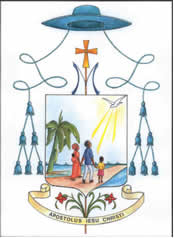 « Peuples qui marchez dans la longue nuit, le jour va bientôt se lever. Peuples qui cherchez le chemin de vie, Dieu lui-même vient vous sauver. » (Michel Scouarnec)  Mes bien-aimés,Nous célébrons, aujourd’hui, la grande fête de Noel. Une fête de la Foi qui nous fait sentir au plus profond de notre humanité la divinité qui vient nous habiter. Nulle part on ne ressent comme à la crèche, tout le sens de cette volonté de Dieu qui a voulu se faire " Emmanuel ", " Dieu-avec-nous ", un Dieu intime, qui rencontre chacun de nous sous les traits d'un petit enfant pauvre et simple.
Noël nous invite à la méditation et à la contemplation intérieure de la Parole. Dans la liturgie de la parole de ce jour, nous découvrons plusieurs significations de Noël :Noël c’est la fête de la lumière, de la joie de la paix (cf. Première lecture)Noël c’est la fête d’action de grâce et de louange (cf. Psaume 96 (95) De jour en jour, proclamez son salut, racontez à tous les peuples sa gloire, à toutes les nations ses merveilles)Noël c’est la fête de la libération (cfr Tite 2,13) afin de nous racheter de toutes nos fautes, de nous purifier et faire de nous son peuple, Noël c’est la fête de la présence de Dieu parmi nous (cfr Lc 2, 14 : vous trouverez un nouveau-né emmailloté et couché dans une mangeoire). Nous célébrons tous ces évènements dans un contexte tout à fait particulier dans le monde comme dans notre pays. C’est la «Noël de la pandémie, de la crise sanitaire, économique, sociale et même ecclésiale qui a frappé aveuglément le monde entier».NOEL EN SITUATION DE CRISE ?La crise, dit le Pape François, est un phénomène «qui peut aider chacun». Elle «est présente partout et à toute époque de l’histoire, elle implique les idéologies, la politique, l’économie, la technique, l’écologie, la religion. Il s’agit d’une étape obligatoire de l’histoire personnelle et sociale. Elle se manifeste comme un événement extraordinaire qui cause toujours un sentiment d’appréhension, d’angoisse, de déséquilibre et d’incertitude dans les choix à faire. Dans sa racine étymologique grecque, «crise » est ce tamis qui nettoie le grain de blé après la moisson». Elle est aussi une étape importante dans la redéfinition d’une nouvelle identité. Pour acquérir une nouvelle identité il faut qu’il y ait une crise de la première. Toute crise a une issue. Le pape François en propose une: «Si nous trouvons de nouveau le courage et l’humilité de dire à haute voix que le temps de la crise est un temps de l’Esprit, alors, même devant l’expérience de l’obscurité, de la faiblesse, de la fragilité, des contradictions, de l’égarement, nous ne nous sentirons plus écrasés.» La crise ne doit pas être fuie. Elle doit être acceptée. COMMENT ACCEPTER LA CRISE COMME UN TEMPS DE GRACE ?Pendant ce temps de crise, Noël est une fête qui vient raviver notre foi en la Providence de Dieu. La crise est un temps de grâce à nous accordé pour comprendre la Volonté de Dieu pour nous et pour son Église. Noël nous introduit dans une logique quasi-contradictoire du «lorsque je suis faible, c’est alors que je suis fort» (2 Co 12, 10). C’est dans la crise que notre foi est éprouvée comme l’or au feu. Et le Pape François de rappeler cette assurance de saint Paul: «Dieu est fidèle: il ne permettra pas que vous soyez éprouvés au-delà de vos forces. Mais avec l’épreuve il donnera le moyen d’en sortir et la force de la supporter» (1 Co 10, 13). Malgré cette crise, Dieu ne nous abandonne pas, il pense à nous, il est avec nous. C’est pendant la crise que nous devons aussi savoir être à genoux et implorer la grâce de la délivrance et du salut. En temps de crise, nous apprenons à vivre comme en crise, c’est-à-dire, nous adapter à la situation actuelle. Accepter la crise comme grâce c’est aussi ne pas vivre au-delà de ses moyens, accepter le peu reçu comme don de Dieu et vivre dans l’action de grâce.NOEL DE CRISE DANS NOTRE DIOCESE ET DANS NOTRE PAYSUne "bonne nouvelle" retentit aujourd’hui dans le monde entier : « Un enfant nous est né, un fils nous a été donné » (Is 9, 5). Elle retentit avec les paroles du prophète Isaïe, qualifié d’"évangéliste" de l'Ancien Testament. En parlant du mystère de la Rédemption, Isaïe voit les événements qui devront arriver sept siècles plus tard. L’enfant qui nous est né (Lc 2,12) vient sous le signe d’un Dieu riche qui se fait pauvre et vient à la rencontre des pauvres. Il est le signe de l’espérance pour la famille humaine; de paix pour ceux qui souffrent à cause des conflits et des guerres, de la faim et du dénuement, de l’insécurité et de l’instabilité. L’enfant-Jésus est le signe de libération des  pauvres et des opprimés; signe de miséricorde pour ceux qui sont esclaves du péché et des idéologies malsaines et prédatrices. Cet enfant est la réalisation de l’amour et du réconfort des abandonnés, des laissés-pour-compte.Voici que je vous annonce une bonne nouvelle, qui sera une grande joie pour tout le peuple (Lc 2, 10). Noël est une fête de la joie ; sommes – nous en droit de nous réjouir et d’entonner le cantique de Louange en RDC au vu de la situation actuelle ? Le climat social est conflictuel, certaines Institutions de la République sont paralysées,  une lutte idéologique faisant des victimes dans la population à cause de ceux qui veulent continuer la prédation de la population avec finalement ce que nous pouvons qualiier de slogan passe-partout de ‘’peuple d’abord’’, la destruction du tissu infrastructurel de nos villes et de notre pays, fruit du blocage institutionnel et de mauvaise volonté d’un groupe, la conservation du pouvoir pour le pouvoir par certains, etc … ce tableau ne nous permettrait pas de chanter ‘’Lumu mu dyulu kudi Mvidi Mukulu. Car l’ennemi du congolais n’a pas encore lâché prise. Toutefois, une lumière est en train de jaillir. Le congolais y doit-il croire ? L’Union Sacrée de la Nation initiée par le Chef de l’Etat et composée avec discernement devra justement ‘’sacrer l’humanité’’du congolais, lequel doit être vu non pas comme un chiffre électoral, mais comme une personne humaine et le souverain primaire. Si déjà comme on peut le constater, depuis la tête, « le congolais » est le leitmotiv de toute l’action gouvernementale, cette Union Sacrée de la Nation a tout mon soutien et ma bénédiction. Je crie haut et fort, j’appelle tous mes bien-aimés Catholiques et tous les hommes et femmes de bonne volonté à dire ensemble avec moi un grand NON à une prochaine crise artificielle, NON à une volonté manifeste de maintenir l’homme, image de Dieu dans la misère, NON au privilège des stratégies politiques au détriment de l’action collective pour le bien-être des femmes et des enfants, NON au blocage des projets communautaires et NON à l’enrichissement illicite au profit d’un groupe qui veut faire de la Nation entière son domaine, NON à la barbarie et à la destruction méchante du patrimoine publique. NON aux guerres interminables notamment à l’Est (en Iturie et dans le Grand Kivu…) ! NON à toutes les antivaleurs !Noël, fête de la foi, de l’union intime avec le Plus Grand, nous ouvre à la dimension providentielle de notre vie. Elle agrandit notre espérance. Dieu qui se fait chair, veut utiliser la fragilité de notre corps, la faiblesse de notre esprit pour nous sauver. Il vient nous enlever la honte et l’humiliation. Une humanité habitée par Dieu est sauvée de la dégradation. Que personne ne rende l’autre esclave, car en nous vient habiter le libérateur.Pour que Noël soit digne d’être célébrée chez nous :Créons des conditions favorables de vie et d’épanouissement Soyons les porteurs de la joie aux autres Privilégions le Bien Commun Un réseau de paix s’étend sur le monde entierLà où il y a de l’amour, apparaît une lumière dans le monde ; là où il y a de la haine le monde est dans l’obscurité. Oui, dans l’étable de Bethléem est apparue la grande Lumière que le monde attend. Dans cet Enfant couché dans l’étable, Dieu montre sa Gloire – la Gloire de l’Amour, qui se fait don lui-même et qui se prive de toute grandeur pour nous conduire sur le chemin de l’amour. La lumière de Bethléem ne s’est plus jamais éteinte. Tout au long des siècles, elle a touché des hommes et des femmes, « elle les a enveloppés de lumière ». Là où a surgi la foi en cet Enfant, là aussi a jailli la charité-la bonté envers les autres, l’attention empressée pour ceux qui sont faibles et pour ceux qui souffrent, la grâce du pardon.En ces jours, contemplons ce grand mystère de l’amour de Dieu (cf. Is 9, 5). Qu’il est facile de retrouver la paix, la sérénité, en priant devant la crèche ! Laissons-nous captiver par Jésus dans la mangeoire, entouré de Marie et de Joseph ! Que Jésus nous fasse la grâce de la paix en cette fin d’année.  Amen Avec tous mes vœux et ma bénédiction paternelle ! Taatu Emmanuel-Bernard KASANDA                  Evêque de MbujimayiSalutation et remerciementsMes Bien-aimés,Avant toute chose, je me permets d’entonner avec l’Apôtre Paul cet hymne de louange : « Béni soit le Dieu et Père de notre Seigneur Jésus-Christ qui nous a bénis par toutes sortes de bénédictions spirituelles, aux Cieux, dans le Christ » (Ep.1,3). Maître de l(histoire et Dispensateur de toutes grâces, il nous a rendus capables de réaliser au mieux notre mission et de parvenir ainsi assurément à la fin de cette année civile 2020. A lui, louange et gloire à jamais ».Je me dois à présent, de remercier tous ceux et toutes celles qui ont contribué et concouru à la réalisation de certains projets pour notre Diocèse. Je salue les Nouveaux Vicaires Généraux : Mgr Grégoire et Jacques. A vous qui avez fait preuve de grande disponibilité et de franche collaboration pour le bon fonctionnement de nos Services Diocésains, je vous dis merci. Je remercie les prêtres, les Religieux, les Religieuses, les Agents pastoraux, tout le peuple de Dieu qui est à Mbujimayi, les hommes et femmes de bonne volonté pour votre aide, votre implication, votre soutien et tout simplement pour votre bonne volonté à aider le Diocèse dans son développement. Les projets du Diocèse se sont avérés être des grands succès et ce en partie grâce à vous. Encore merci pour votre collaboration.Dans cet élan de reconnaissance et de gratitude que je dois à ceux qui ont travaillé à la réalisation de nos différents projets, j’ai le regret d’évoquer la mémoire de nos Vaillants défunts qui nous précèdent dans la Gloire de Dieu.Faits saillants de l’année 2020Au paysa)    Situations vécues Passation du pouvoir de manière civilisée au sommet de l’Etat ; ce geste suscite une joie et espérance dans la population qui finalement s’est fatiguée à force d’attendre un lendemain meilleur  ; Dégradation du social (coût de vie = nourriture, logement, soins, études…) ;Insécurité généralisée (rébellions, enlèvements à travers le pays, banditisme, guerres à l’Est pour exploiter nos minerais) ;Acteurs politiques toujours agités. D’où l’incertitude dans la population ; Dépréciation du franc congolais entraînant l’inflation ;Impaiement ;Détournement des fonds ;Pillage des ressources minières du pays par les étrangers avec la complicité des nationaux ;Sur le plan sanitaire, la pandémie de  COVID-19 avec ses conséquences fâcheuses.Recherche des solutions à ces situationsConsultations nationales par le Chef e l’Etat des hommes politique congolais, de la Société Civile, des Eglises et des Ambassadeurs accrédités aux pays en vue de la paix ;Plusieurs messages lancés par des ONGDH et Mouvements Citoyens pour la paix ; Plusieurs voyages diplomatiques du Président de la République visant la sécurisation du pays ;Gratuité de l’enseignement de base ;Création de la police de proximité pour sécuriser les populations ;Révalorisation de la Justice (cours et tribunaux) ;Révisitation des contrats  miniers ;Mission confiée à l’INRB pour lutter contre la COVID-19. Au niveau de l’Eglise Nationale Messages des Evêques invitant les politiciens au respect des Textes de loi, à lutter contre l’insécurité et la dégradation sociale.Messages de chrétiens laïcs invitant la population à se prendre en charge et à barrer la route à la déshumanisation du congolais.Sensibilisation de la population citoyenne responsable.Au Kasayi Nomination du Nouvel Evêque au Diocèse de Kabinda : S. E. Mgr Félicien NTAMBWEInstallation du tribunal militaire à Kananga pour les responsables des tueries et des massacres lors de la milice Kamwina Nsapu.Au Diocèse La nomination de deux nouveaux Vicaires GénérauxLes initiatives, orientations pastorales de l’EvêquePlusieurs décès dans le rang du clergé, des religieux (ses) et parmi les fidèles chrétiensInstitution du Bureau de Signalement des abus sexuels sur mineurs et personnes vulnérables et la nomination de ses animateursLa mise sur pied de la Boulangerie DiocésaineConstruction du Centre ‘’TSHIAM’’ et du Bâtiment Mgr Gérard Mulumba à la Propédeutique et la réhabilitation de la Maison Abbé Professeur NGINDULes travaux de construction à Muzembe, Mpanda, Nkwadi…Présentation des vœux et bénédiction Mes  Bien-aimés,Une année s’est écoulée, une autre pointe à l’horizon avec ses lendemains à découvrir ensemble. Je souhaite à chacun et à chacune d’entre vous ce qu’il y a de meilleur pour cette nouvelle année qui commence. Que 2021 vous apporte joie, bonheur, prospérité, santé et qu’elle permette la réalisation de tous vos projets.A vous tous qui êtes ici et à toute l’Eglise-Famille de Dieu qui est à Mbujimayi, tous mes vœux de bon Noël et de belle année 2021. A chacune et à chacun de vous, je veux dire toute ma proximité.En ce temps de la Nativité de notre Seigneur Jésus, nous nous rappelons que Dieu n’est pas resté loin du monde, Il est venu parmi nous. En Jésus, Dieu a pris la route des êtres humains et a voulu les accompagner sur un chemin de vie qui passe par l’amour de son semblable, la recherche de la paix dans la justice et la fraternité. Je souhaite que chacune et chacune de vous puisse accueillir ce message, faire du bien autour de soi et servir la paix à laquelle nous aspirons tous. Pour cela, empruntons les chemins de l’estime de l’autre et faisons ce qui est juste. Vivons tous les valeurs chrétiennes de pardon et de réconciliation.A celles et ceux qui sont dans la peine, qui souffrent dans leur âme et leur corps, je souhaite qu’ils puissent accueillir Celui qui n’est pas venu pour les riches et les puissants, mais pour les pauvres et les petits. Je souhaite que des personnes de bonne volonté, près d’eux, leur apportent une présence et des gestes d’affection et de consolation, au nom de Jésus.BénédictionC’est Dieu qui est source de toute bénédiction : qu’Il vous entoure de sa grâce et vous garde en elle tout au long de cette année. Amen!Qu’il nourrisse en vous la foi implantée par le Christ, qu’Il entretienne en vous l’espérance du Christ, qu’Il vous ouvre à la patience et à la charité du Christ. Amen !Que l’Esprit de paix vous accompagne partout, qu’Il vous obtienne ce que vous demanderez et vous conduise au bonheur sans fin. Amen !Et que le Dieu Tout-puissant vous bénisse : le Père, le Fils et le Saint Esprit. Amen ! Taatu Emmanuel-Bernard KASANDA                  Evêque de Mbujimayi